В соответствии с Федеральным законом от 06.10.2003 № 131-ФЗ                  «Об общих принципах организации местного самоуправления в Российской Федерации», с Федеральным Законом от 30.12.2020 №518-ФЗ «О внесении изменений в отдельные законодательные акты Российской Федерации», со статьёй 69.1 Федерального Закона от 13.06.2015 года №218-ФЗ «О государственной регистрации недвижимости», руководствуясь Уставом муниципального района Сергиевский, Администрации муниципального района Сергиевский, с актом осмотра объекта недвижимого имущества № 1 от 28.03.2021г. 9 ч.00 минут.П О С Т А Н О В Л Я ЕТ:1.В отношении ранее учтенного объекта недвижимости кадастровый  номер 63:31:0806009:160,Самарская область, Сергиевский район, п. Серноводск, ул. Вокзальная  д. 3 выявлен правообладатель: гр. РФ Немцева Вера Николаевна,  дата рождения: 27.03.1968 года, место рождения: с. М-Аделяково  Исаклинский район, Куйбышевская обл., реквизиты документа, удостоверяющего личность: паспорт 36 14 915659, выдан Отделением  УФМС России по Самарской области в Сергиевском  районе в 30.07.2014г., СНИЛС 013-993-117-51,  адрес регистрации по месту жительства: Самарская область, Сергиевский район, пос. Серноводск, ул. Вокзальная д. 3гр. РФ Немцев Алексей Юрьевич,  дата рождения: 02.05.1989 года, место рождения: п. Серноводск  Сергиевский район, Куйбышевская обл., реквизиты документа, удостоверяющего личность: паспорт 36 09 094447, выдан Отделением  УФМС России по Самарской области в Сергиевском  районе в 23.06.2009г., СНИЛС 116-088-514-51,  адрес регистрации по месту жительства: Самарская область, Сергиевский район, пос. Серноводск, ул. Вокзальная д. 32.Право собственности подтверждается договором купли продажи  заверенного  Серноводским поселковым Советом, зарегистрированного в реестре  №39   30.03.1989г. выданное  Немцеву Юрию  Васильевичу, письмом нотариальной палаты Самарской области Сергиевского района №437 от 25.03.2022г. о принятии наследства Немцевой Веры Николаевны и Немцева Алексея Юрьевича  после смерти Немцева Юрия  Васильевича.3.Направить данное постановление в Управление Федеральной службы государственной регистрации, кадастра и картографии по Самарской области.4.Контроль за выполнением настоящего постановления оставляю за собой.И.о.Главы муниципального районаСергиевский                                                                             А.И. ЕкамасовПроект решения  получил:                ________________________	____________________            [Подпись/Дата] 	                                                  [Ф. И. О.]Примечание: в течение тридцати дней со дня получения проекта решения выявленный правообладатель вправе направить возражения относительно сведений о правообладателе по адресу: 446533, Самарская область, Сергиевский район, пос. Серноводск, ул. Советская, д. 61, каб. 3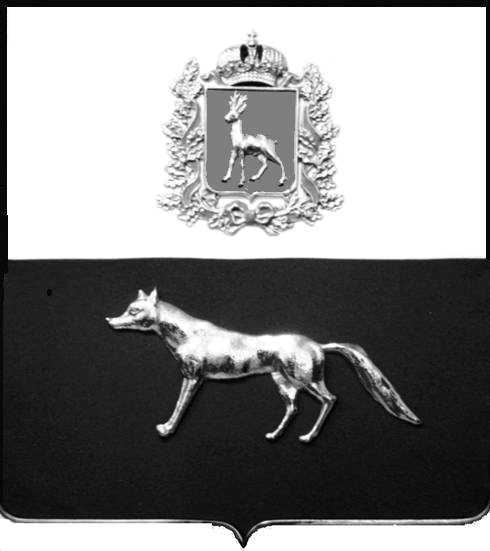 Администрациямуниципального районаСергиевскийСамарской областиПОСТАНОВЛЕНИЕ«       »  _____________ 2022г.	№__________.                               ПРОЕКТО выявлении правообладателя ранее учтенного объекта недвижимости, жилого дома с кадастровым номером 63:31:0806009:160  по адресу: Самарская область, Сергиевский район, п. Серноводск, ул. Вокзальная д. 3